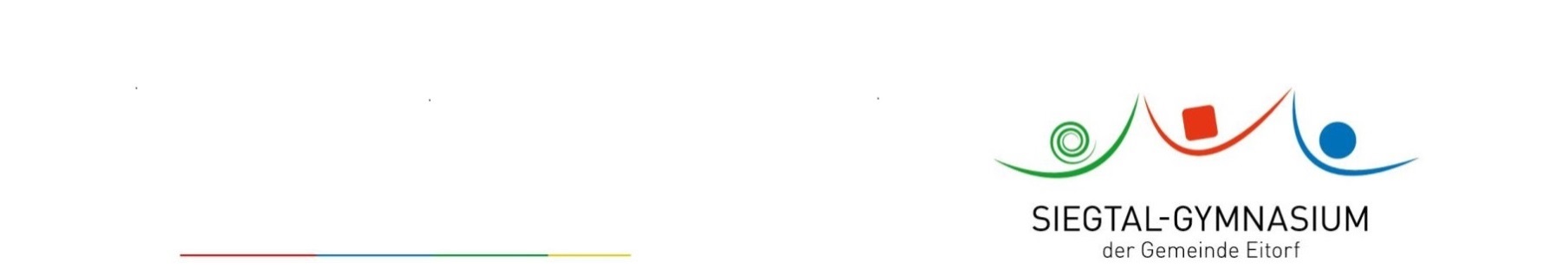 Elterninformationzur Teilnahme Ihres Kindes an Berufsfelderkundungen Stufe 8Sehr geehrte Eltern und Erziehungsberechtigte,im Rahmen der Landesinitiative „Kein Abschluss ohne Anschluss – Übergang Schule Beruf in NRW“ werden für Schülerinnen und Schüler der Region/Bonn Rhein-Sieg sogenannte Berufsfelderkundungen angeboten: Sie lernen hierbei die Arbeitsbereiche eines Unternehmens, einer Behörde oder einer Institution praxisnah kennen und können erste Kontakte für künftige Praktikums- und Ausbildungsstellen knüpfen. Termin für die Berufsfelderkundung: Freitag, 26.04.2024Die Schülerinnen und Schüler werden selbstständig ohne schulische Begleitung im Raum Bonn/Rhein-Sieg unterwegs sein und bei Bedarf öffentliche Verkehrsmittel benutzen. Die Jugendlichen sind auf dem direkten Weg zu den Veranstaltungsorten und zurück über die gesetzliche Schüler-Unfallversicherung versichert. Die Teilnahme an der jeweiligen Veranstaltung wird vor Ort bescheinigt und ist der Schule vorzulegen. Ein entsprechendes Formular erhalten Sie zusammen mit diesem Schreiben. Bitte beachten Sie, dass Ihr Kind bis spätestens bis zum 31.01.2024 die Plätze für die Berufsfelderkundungstage nachweisen muss (Abgabe der Bestätigung bei der Klassenleitung Mit freundlichen GrüßenKlassenleitung